LSL Lesson Observation RecordAdditional Information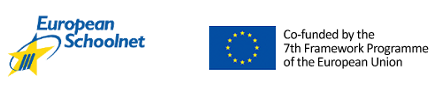 Name of SchoolName of TeacherAge of Students	Number of StudentsLesson FocusTimeName of ObserverTechnology used:TSTechnology Used:TSCameraOther Handheld DeviceDesktop PCTelevisionInternet ConnectionTablet ComputerInteractive WhiteboardTouch ScreenInteractive ProjectorVirtual Learning EnvironmentInteractive TableVisualiser/ Document CameraLaptopVoice RecorderLED ScreenOther: (Please record below)MicrophoneMobile TelephoneRoom Layout (state type of room if in a specialist area/lab):Resources (including other adult/technical support)Content/Applications UsedLearning ObjectivesLearning ObjectivesLearning ObjectivesLearning ObjectivesRecord timings 
as appropriateActivitiesRoles/Organisation of tasks/Use of technologyRoles/Organisation of tasks/Use of technologyRecord timings 
as appropriateWrite the key activities that take place within the lessonTeacherStudentsStarterMain Tasks in the LessonPlenaryHow do students access electronic information? 
How are the teacher’s and student’s lesson content accessed/saved/stored?Differentiation and/or personalising  learning including individual tasks or extension activitiesHomework or follow-up activityAssessment informationAssessment informationFocusMethod of recordingOther information - Discussion and Agreed Next Steps: (continue on a separate paper if necessary)